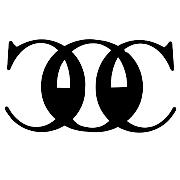 Meeting Notes - Drafting a VisionNovember 11, 20155:30pm - 7:30pm1720 10th Street, Cooper Gulch, Eureka City ParkMeeting OutcomesCreation of relationships around Cooper Gulch - achievedDevelopment of draft vision statements - achievedParticipants - OSPR Commissioner; 1 City Council Member; Representatives from Trails Stewards; Eureka Community Watch , Neighborhood Watch, parents; softball player; disc golf players and adjacent neighborhood residents; parents; softball player; disc golf players, elementary school teacher, retired person.OpeningPurpose & Outcomes Overview Effort to bring people together to connect, share ideas, collectively define what we would like Cooper Gulch to look like, how it can serve the community’s interest, and how we can work together to strengthen our community through our investment of ourselves in the park Near future Overview - Milestones1.       November 2015 - Draft Vision2.       December 2015 - Draft Mission3.       January 2016 - Seek formal support by City of Eureka4.       Spring 2016 - Community design charettes·   	Agenda ReviewRolesMeeting leaders/facilitatorsParticipantsOther community organizations to connect to: Neighborhood Watch, Cooper Gulch Trail Stewards, Eureka Community WatchIntroductionsActivities or things people enjoy or would like to enjoy in Cooper Gulcho   Dog walkingo   Disc golfo   neighborhood walkso   Creek Restoration - creek to run freeo   Play softballo   Trail to high schoolo   Skateparko   Need separation between trails and disc golfo   families attending Mistwood Montessorio   Goal for safe outdoor recreation and explorationGround Rules for Meeting Established·   	Share air time·   	Cell phones on silent·   	Stay on topic·   	PatienceQualities & Characteristics You Envision for Cooper GulchBrainstorm exercise report out & grouping of ideas generatedWorking VisionGeneral discussion topics/ key phrases or ideas to incorporate in vision from brainstormCommon ground - outdoor, active, healthy, natureTrail connectivity - & paved trails"Community-driven""community space"Safety is #1Dog friendly needs to be incorporatedPark-like setting/feel rather than wildland settingSafe access to parkCommunity space is needed to have a communityDraft vision sentences #1 to #11 with specific comments - edits in red text1.       Cooper Gulch is cherished by the Eureka community and visitors.2.        Parents, women, men, children, teens and elders are welcomed, safe, connected, valued and enriched through their participation.3.        A diversity of recreation facilities and programs invite a broad spectrum of the community.4.        Citizens actively work with the City to plan events and maintain the park.5.         People near and far are drawn by its natural features and creative play spaces that reflect the local craftsmanship and artisanry.6.         It is a space that inspires creativity, imagination and learning, and easily transforms to accommodate a variety of activities and events. (group agreement that this important)7.          Accessible 'backyard' opportunities to get fit and get together improve the community's health and sense of well-being.   8.           Cooper Creek and its riparian zone is a living classroom that provides habitat for native fish and birds. Need to highlight restoration. Group likes pairing of restoration & education.9.          Residents who live near the park visit regularly and are happy to live near it. Trail Connectivity10.        Area businesses experience an improved business environment and actively support the park.11.        Eureka is a leader in balancing environmental, social, and economic goals through the Cooper Gulch Common Grounds project.CommitmentsLocation, Chairs & Tables - Linda will confirm availability for meeting on December 2OutreachMake Meeting Flyer & Meeting Announcement Blurb - EmilyPost Flyers & Meeting Announcement (hard copy and/or electronic)-Jane - flyersAmie & Aaron (social media, NCJ, KHSU, LoCoPost)Emily facebook postChristy - Silvercrest, Senior Resource Center, City newsletter, NextDoor, Frisbee Golf Kiosk, Mistwood Calendar, Pats Market, Eureka High SchoolTalk with 3 neighbors or friends about the effortHelp craft vision from small group ideas prior to December 2 - Krista & Kathleen.Agenda development - Christy & EmilyWrite-up & distribute meeting notes-ChristyAgreementsNext Meeting: Wednesday, December 2, 5:30 to 7:30, Cooper Gulch Community Center (need to confirm)o   Meeting Outcomes - Adopt Vision & Define Mission of GroupMeeting EvaluationGood·   	Maps & LocationChange·   	Description of meeting location 1720 10th Street was confusing - small map or describe location as Cooper Gulch Community Center.·   	Make Outreach efforts more extensive·   	Need functioning wall clock·   	Bathroom situation - open women's bathroom - can see the bathroom door from the center room, would improve security of leaving bathroom unlocked during meeting and security of those going to bathroom after dark.EducationPlayground?SafetyEventsRestorationTrailhead InfrastructureInfrastructureTrailsActively utilized by SchoolsPark as "official" outdoor classroom/enhance shorelineResource for schoolsTreeclimbing; Forts; Natural PlaygroundSenior playground & outdoor exercise equipmentKids park/playgroundDog FriendlyEnhance neighborhood watch capacity around CGFeeling of safety & securityEmergency call boxesFood trucksFestivalsCG as priority watershed for cityAssess wildlife habitat needsStream restoration for salmon (key regional fisheries goal) & human educationCooper Creek estuary restorationHigh asset of parks - ecological & social recognizedMore trash & recycling bins; encourage the use of these; increase visibility of garbage cans.More maps & interpretive signs.Improve signage & visibility of all entrances.Develop access point at 14th street; along traffic calming measures & complete sidewalks on each side of 14th street.Outdoor stageBocceHorseshoesBadmintonRemove 1 ballfield to make room for other activities.Beautiful Community CenterBBQ standsPicnic TablesGazeboTreehousesConnect trail to waterfront trailGood hiking trails; separate from Frisbee Golf courseLighting around main walking trailExtend trail to highschoolCommunity maintenance of trailsIncrease visibiltiy of trails (less underbrush)- improve safety